ХАНТЫ-МАНСИЙСКИЙ АВТОНОМНЫЙ ОКРУГ - ЮГРАТЮМЕНСКАЯ ОБЛАСТЬХАНТЫ-МАНСИЙСКИЙ МУНИЦИПАЛЬНЫЙ РАЙОНМУНИЦИПАЛЬНОЕ ОБРАЗОВАНИЕСЕЛЬСКОЕ ПОСЕЛЕНИЕ ВЫКАТНОЙСОВЕТ ДЕПУТАТОВ	РЕШЕНИЕ	от 25.11.2022                                                                                                    № 151п. ВыкатнойОб утверждении схемы единого избирательного округа, образуемого для проведения выборов главы сельского поселения ВыкатнойНа основании  статьи 18 Федерального закона от 12.06.2002 № 67-ФЗ «Об основных гарантиях избирательных прав и права на участие в референдуме граждан Российской Федерации», руководствуясь постановлением Избирательной комиссии Ханты-Мансийского автономного округа – Югра от 22.04.2022 № 75 «О возложении на территориальную избирательную комиссию Ханты-Мансийского района полномочий по организации подготовки и проведения выборов в органы местного самоуправления, местного референдума сельских поселений Ханты-Мансийского района», Уставом сельского поселения Выкатной,Совет депутатов сельского поселения ВыкатнойРЕШИЛ:1. Утвердить схему единого избирательного округа, образуемого для проведения выборов главы сельского поселения Выкатной согласно приложению № 1, включая графическое изображение схемы единого избирательного округа, согласно приложению № 2.2. Решение Совета депутатов сельского поселения Выкатной от 30.11.2012 № 129 «Об утверждении единого избирательного округа на выборах главы сельского поселения Выкатной всем населением» считать утратившим силу.3. Настоящее решение опубликовать (обнародовать) в установленном порядке.4. Настоящее решение вступает в силу с момента его официального опубликования (обнародования).Председатель Совета депутатовсельского поселения Выкатной                                                      Н.Г. ЩепёткинГлава сельскогопоселения Выкатной                                                                        Н.Г. ЩепёткинПриложение № 1к решению Совета депутатовсельского поселения Выкатнойот 25.11.2022 № 151Описание схемы единого избирательного округа, образуемого для проведения выборов главы сельского поселения ВыкатнойПриложение № 2к решению Совета депутатовсельского поселения Выкатнойот 25.11.2022 № 151Описание схемы избирательных округов по выборам депутатовСовета депутатов сельского поселения Выкатнойс. Тюли: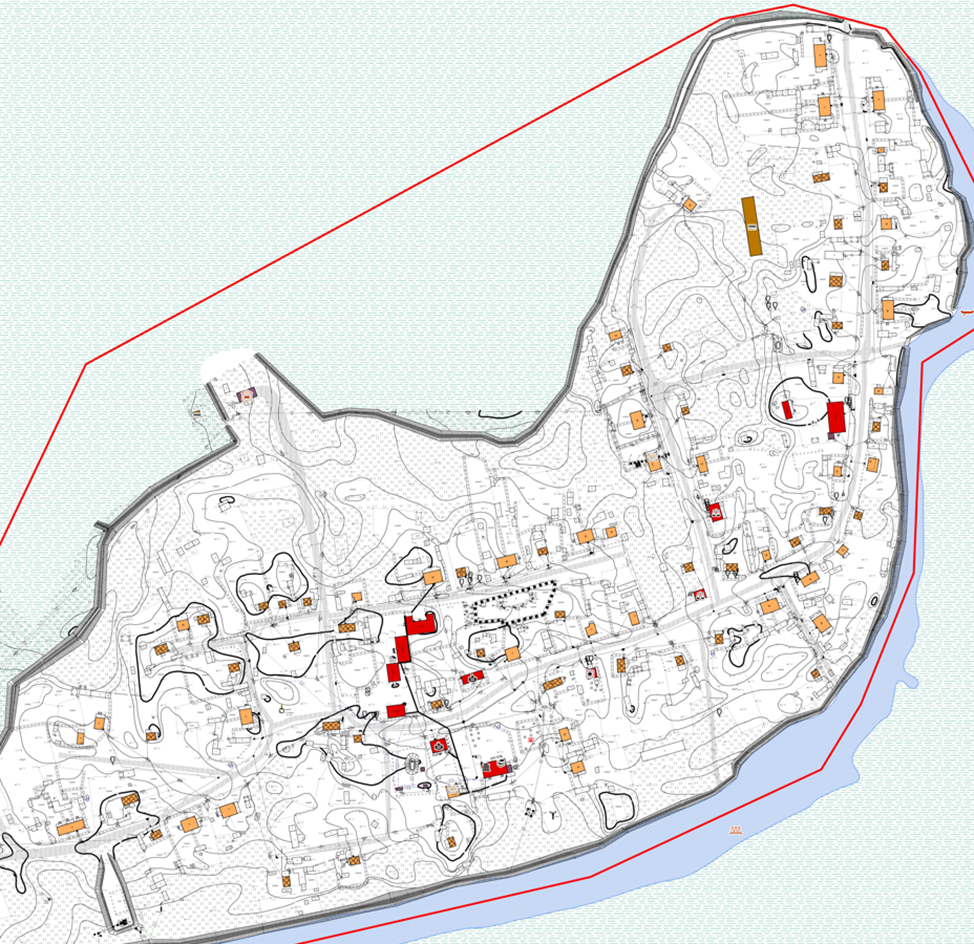 п. Выкатной: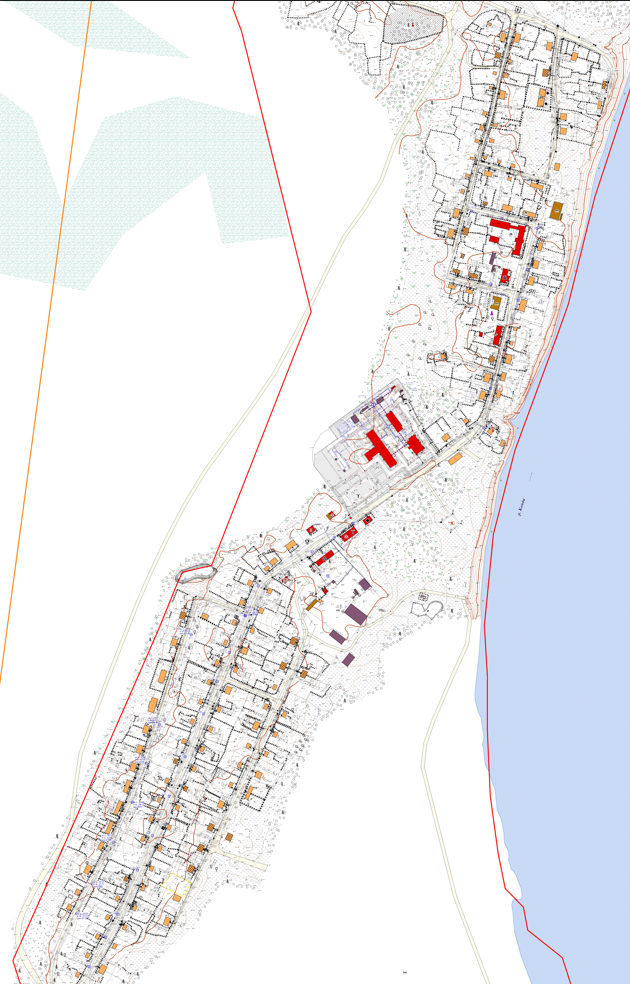 Номер избирательного округаЧисло избирателейГраницы избирательного округаЕдиный избирательный округ494В границах п. Выкатной,с. Тюли